Enterprise Terminology Service (ETS)Package Version 1.0Technical Manual / Security Guide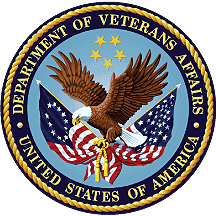 Version 1.1June 2017Department of Veterans AffairsOffice of Information and Technology (OI&T)Revision HistoryArtifact RationaleA Technical Manual is a required end-user document for all OI&T software releases. The intended audience for this document is local IT support, management, and development personnel for nationally released software. It provides sufficient technical information about the software for developers and technical personnel to operate and maintain the software with only minimal assistance from Product Support staff.Table of Contents1	Introduction	11.1	Purpose	11.2	System Overview	11.3	Document Orientation	12	Implementation and Maintenance	22.1	System Requirements	22.2	System Setup and Configuration	33	Files	34	Routines	55	Exported Options	56	Mail Groups, Alerts, and Bulletins	57	Public Interfaces	57.1	Integration Control Registrations	57.2	Application Programming Interfaces	67.3	Remote Procedure Calls	307.4	HL7 Messaging	307.5	Web Services	307.6	Contingency Planning	308	Standards and Conventions Exemptions	308.1	Internal Relationships	308.2	Software-wide Variables	309	Security	309.1	Security Menus and Options	309.2	Security Keys and Roles	309.3	File Security	319.4	Electronic Signatures	329.5	Secure Data Transmission	3210	Archiving	3211	Non-Standard Cross-References	3212	Troubleshooting	3312.1	Special Instructions for Error Correction	3312.2	National Service Desk and Organizational Contacts	3313	Acronyms and Abbreviations	33Table of TablesTable 1: Files List	3Table 2: ICR List	5Table 3: File Security List	31Table 4: National Service Desk Contacts	33Table 5: Acronyms and Abbreviations	33Table of FiguresFigure 1: $$CHKCODE^ETSLNC Example	6Figure 2: $$COMLST^ETSLNC Example – Component IEN	7Figure 3: $$COMLST^ETSLNC Example – Component Name	7Figure 4: $$CSDATA^ETSLNC Example	8Figure 5: $$CSYS^ETSLNC Example	9Figure 6: $$DEPLST^ETSLNC Example	9Figure 7: $$GETCODE^ETSLNC Example	10Figure 8: $$GETNAME^ETSLNC Example – LOINC IEN	11Figure 9: $$GETNAME^ETSLNC Example – LOINC Code	11Figure 10: $$GETREC^ETSLNC Example	12Figure 11: $$GETSTAT^ETSLNC Example – LOINC IEN	14Figure 12: $$GETSTAT^ETSLNC Example – LOINC Code	14Figure 13: $$HIST^ETSLNC Example	15Figure 14: $$PERIOD^ETSLNC Example	16Figure 15: $$TAX^ETSLNC Example – LOINC Code	17Figure 16: $$TAX^ETSLNC Example – Text String	17Figure 17: $$VERSION^ETSLNC Example	18Figure 18: $$CSDATA^ETSRXN Example	18Figure 19: $$CSYS^ETSRXN Example	19Figure 20: $$GETDATA^ETSRXN Example	20Figure 21: $$HIST^ETSRXN Example	22Figure 22: $$NDC2RXN^ETSRXN Example – Eleven-digit NDC	22Figure 23: $$NDC2RXN^ETSRXN Example – NDC in 5-4-2 format	22Figure 24: $$NDC2RXN^ETSRXN Example – Twelve-digit NDC	23Figure 25: $$PERIOD^ETSRXN Example	23Figure 26: $$RXN2OUT^ETSRXN Example	24Figure 27: $$TAX^ETSRXN Example	25Figure 28: $$VUICLASS^ETSRXN Example	26Figure 29: $$VUID2RXN^ETSRXN Example – Valid VUID	29Figure 30: $$VUID2RXN^ETSRXN Example – Valid VUID and Term Type	29IntroductionThis Enterprise Terminology Service (ETS) package exists to provide enterprise-wide access to common code sets that are needed in a health care system. It will contain VA FileMan files with the data and Application Program Interfaces (APIs) that can be used to provide access and process the data. The Integration Control Registrations will be supported and thus open to all VistA applications.PurposeThis document is designed to include the FileMan data structures and APIs that are a part of this package. It will include information regarding routines and processes that are required to keep the data up-to-date with the most recent national standard data.System OverviewThe ETS package will consist of common codesets and Application Programming Interfaces (APIs) to access the data in those files. The first codeset in ETS is the Logical Observation Identifiers Names and Codes (LOINC) files. The LOINC database provides sets of universal names and ID codes for identifying laboratory and clinical test results. LOINC is a trademark of the Regenstrief Institute.The second codeset will be RxNorm databases, which are maintained by the National Library of Medicine (NLM).All additions, changes, and deprecation to entries in this file shall be done by the Standards & Terminology Services (STS) team. Creating and/or editing locally defined fields in the file are not permitted.Document OrientationThis manual’s intended audience is Information Resource Management (IRM) personnel, Applications Coordinators (ADPACs), Clinical Coordinators, and developers.DisclaimersThis manual provides an overall explanation of this package functionality. This guide does not attempt to explain how the overall VistA programming system is integrated and maintained.Software DisclaimerThis software was developed at the Department of Veterans Affairs (VA) by employees of the Federal Government in the course of their official duties. Pursuant to Title 17 Section 105 of the United States Code, this software is not subject to copyright protection and is in the public domain. VA assumes no responsibility whatsoever for its use by other parties, and makes no guarantees, expressed or implied, about its quality, reliability, or any other characteristic. We would appreciate acknowledgement if the software is used. This software can be redistributed and/or modified freely provided that any derivative works bear some notice that they are derived from it, and any modified versions bear some notice that they have been modified.Documentation DisclaimerThe appearance of external hyperlink references in this manual does not constitute endorsement by the Department of Veterans Affairs (VA) of this Web site or the information, products, or services contained therein. The VA does not exercise any editorial control over the information you may find at these locations. Such links are provided and are consistent with the stated purpose of the VA.ReferencesLOINC reference documents:Regenstrief Institute – http://www.regenstrief.org/resources/loinc/National Library of Medicine’s Unified Medical Language System – https://www.nlm.nih.gov/research/umls/loinc_main.htmlRxNorm Reference documents:RxNorm files are available for download at https://www.nlm.nih.gov/research/umls/rxnorm/docs/rxnormfiles.html. A Unified Medical Language System® (UMLS®) login is required.RxNorm Technical Manual is available at https://www.nlm.nih.gov/research/umls/rxnorm/docs/2017/rxnorm_doco_full_2017-2.htmlUMLS Quick Start Guide is available at https://www.nlm.nih.gov/research/umls/quickstart.htmlImplementation and MaintenanceSystem RequirementsHardware RequirementsThe ETS package should be installed on systems that are able to support running VistA applications.Software RequirementsThe following software packages must be installed prior to the ETS version 1.0 installation.VA FileMan version 22.2Kernel version 8.0MailMan version 8.0Database RequirementsVA FileMan version 22.2 and Kernel version 8.0 are required to install and run the ETS application.System Setup and ConfigurationThe Enterprise Terminology Service package, routines, database definitions, and data are delivered as standard Kernel Installation and Distribution System (KIDS) builds. Prior to installation of the ETS patches, the VA FileMan and Kernel patches should be installed and up-to-date.FilesTable : Files ListRoutinesThe following is a list of routines that exist in the ETS namespace.ETS1PSTETSLNCETSLNC1ETSLNC2ETSLNC3ETSLNCIXETSLNCTXETSRXNETSRXN1ETSRXNTXExported OptionsThere are no exported options associated with this package.Mail Groups, Alerts, and BulletinsThere are no mail groups, alerts, or bulletins associated with this package.Public InterfacesThere are no public interfaces associated with this package.Integration Control RegistrationsTable : ICR ListApplication Programming InterfacesLOINC APIs$$CHKCODE^ETSLNC: Verify code in LOINC DictionaryThis API checks to see if the LOINC code is in the LOINC Dictionary.Format$$CHKCODE^ETSLNC(CODE)Input parameterCODE:	(Required) LOINC Code with check digitOutput$$CHKCODE:	IEN of the LOINC file or -1^<Error message>Figure : $$CHKCODE^ETSLNC Example>W $$CHKCODE^ETSLNC("42012-5")42012$$COMLST^ETSLNC: Retrieve component listThis API retrieves a list of LOINC codes for a passed-in component IEN or Name. It returns both the LOINC code and Fully Specified Name.Format$$COMLST^ETSLNC(COM,TYP,SUB)Input parametersCOM:	(Required) Component IEN or Component NameTYP:	(Optional) Input Type – Either "I" for IEN or "N" for Name. If not passed in, defaults to "N".SUB:	(Optional) Subscript used to store the data in. If not passed in, defaults to "ETSCOMP".Output$$COMLST:	1 – Success or 0 – Component not used or -1^<Error message>^TMP(SUB,$J,"COMP",CODE):	Fully Specified NameFigure : $$COMLST^ETSLNC Example – Component IEN>W $$COMLST^ETSLNC(18,"I","SAB")1^TMP("SAB",8826,"COMP",6984)="BETA LACTAMASE.EXTENDED SPECTRUM:SUSC:PT:ISOLATE:ORDQN:"Figure : $$COMLST^ETSLNC Example – Component Name>W $$COMLST^ETSLNC("BACLOFEN","N","SAB")1^TMP("SAB",32024,"COMP",9353)="BACLOFEN:MCNC:PT:SER/PLAS:QN:"                       43897)="BACLOFEN:THRESHOLD:PT:SER/PLAS:ORD:"                       74377)="BACLOFEN:MCNC:PT:UNK SUB:QN:"                       74390)="BACLOFEN:MCNT:PT:XXX:QN:"                       74391)="BACLOFEN:MCNC:PT:BLD:QN:"                       75227)="BACLOFEN:MCNC:PT:URINE:QN:"$$CSDATA^ETSLNC: Get Detailed Information about a CodeThis API retrieves information for a specific code in a database. Note that this API was modeled after a Lexicon API with a similar name, and the input and output value match the format of that API as much as possible.Format$$CSDATA^ETSLNC(CODE,CSYS,CDT,.RESULT)Input parametersCODE:	(Required) LOINC Code with check digitSYS:	(Optional) Coding System. For LOINC, "LNC" is the only valid value to send. If not passed in, defaults to "LNC".CDT:	(Optional) Date in FileMan format to use to evaluate Status. If not passed in, defaults to the current day.RESULT:	(Required – Passed by Reference) Array to return the information requested.Output$$CSDATA:		1 – Successful or 0 – Unsuccessful or -1^<Error message>RESULT("LEX",1):	Two pieces of data – IEN^ Fully Specified NameRESULT("LEX",1,"N"): 	"IEN ^ Fully Specified Name"RESULT("LEX",2): 	Two pieces of data – Activation Status ^Activation Effective DateRESULT("LEX",2,"N"):	"Status ^ Effective Date"RESULT("LEX",8): 	Either Null (Active) or 1 (Inactive)RESULT("LEX",8,"N"): 	"Deactivated Concept"RESULT("SYS",1): 	IENRESULT("SYS",1,"N"): 	"IEN"RESULT("SYS",2): 	Long Common NameRESULT("SYS",2,"N"): 	"Long Common Name"* Note that the "N" values are the description of the output.Figure : $$CSDATA^ETSLNC Example>W $$CSDATA^ETSLNC("1-8","LNC","",.RESULT)1ZW RESULTRESULT("LEX",1)="6110^PLANTAGO LANCEOLATA AB.IGE:ACNC:PT:SER:QN:"RESULT("LEX",1,"N")="IEN ^ Fully Specified Name"RESULT("LEX",2)="1^3160101"RESULT("LEX",2,"N")="Status ^ Effective Date"RESULT("LEX",8)=""RESULT("LEX",8,"N")="Deactivated Concept"RESULT("SYS",1)=6110RESULT("SYS",1,"N")="IEN"RESULT("SYS",2)="ENGLISH PLANTAIN IGE AB [UNITS/VOLUME] IN SERUM"RESULT("SYS",2,"N")="Long Common Name"$$CSYS^ETSLNC: Retrieve the Coding System InformationThis API returns coding system information for LOINC. Note that this API was modeled after a Lexicon API with a similar name, and the input and output value match the format of that API as much as possible.Format$$CSYS^ETSLNC(SYS)Input parameterSYS:	(Optional) Coding System. For LOINC, the only valid value is "LNC". If not passed in, defaults to "LNC".Output$$CSYS:	A delimited string of code system information or -1^<Error message>Not usedThree-character Source AbbreviationSource AbbreviationNomenclatureSource TitleSourceNot usedNot usedNot usedNot usedNot usedVersion IDImplementation DateLookup ThresholdFigure : $$CSYS^ETSLNC Example>W $$CSYS^ETSLNC("LNC")^LNC^LNC^LOINC^Logical Observation Identifier Names and Codes^Duke University Medical Center^^^^^^^JAN 01, 1994^20000$$DEPLST^ETSLNC: Retrieve Deprecated ListThis API retrieves the list of deprecated LOINC codes.Format$$DEPLST^ETSLNC(SUB)Input parameterSUB:	(Optional) Subscript for the Temporary Deprecated List Array. If not passed in, defaults to "ETSDEP".Output$$DEPLST:	1 – Deprecated items found	0 – No Deprecated items found^TMP(SUB,$J,"DEPRECATED",<CODE>): Fully Specified NameFigure : $$DEPLST^ETSLNC Example>W $$DEPLST^ETSLNC("SAB")1^TMP("SAB",127896,"DEPRECATED",1)="ACYCLOVIR:SUSC:PT:ISOLATE:ORDQN:"$$GETCODE^ETSLNC: Retrieve LOINC Code for given IENThis API retrieves the LOINC code for the IEN passed in.Format$$GETCODE^ETSLNC(IEN)Input parameterIEN:	(Required) LOINC Code IENOutput$$GETCODE:	LOINC Code or -1^<Error message>Figure : $$GETCODE^ETSLNC Example>W $$GETCODE^ETSLNC1(1)1-8$$GETNAME^ETSLNC: Retrieve LOINC Name ArrayThis API retrieves the LOINC Name Array, which includes the Fully Specified Name, Long Common Name, and Short Name.Format$$GETNAME^ETSLNC(LOINC,TYPE,NAME)Input parameterLOINC:	(Required) LOINC Code or IENTYPE:	(Optional) Input Type – "C" for LOINC Code or "I" for LOINC IEN. If not passed in, defaults to "C"NAME:	(Required-Passed by Reference) – Array for output valuesOutput$$GETNAME:	1 – success and results found or 0 – no results found or -1^<Error message>NAME:	An array with the Name values. The array will be cleared upon entry. The output array will have the following subscripts:		NAME ("FULLNAME")=Fully Specified Name		NAME("LONGNAME")=Long Common		NAME("SHORTNAME")=Short NameFigure : $$GETNAME^ETSLNC Example – LOINC IEN>K NAME>W $$GETNAME^ETSLNC(1,"I",.NAME)1>ZW NAMENAME=""NAME("FULLNAME")="ACYCLOVIR:SUSC:PT:ISOLATE:ORDQN:"NAME("LONGNAME")="ACYCLOVIR [SUSCEPTIBILITY]"NAME("SHORTNAME")="ACYCLOVIR SUSC ISLT"Figure : $$GETNAME^ETSLNC Example – LOINC Code>K NAME>W $$GETNAME^ETSLNC("23123-3","C",.NAME)>ZW NAMENAME=""NAME("FULLNAME")="FRANCISELLA TULARENSIS A RRNA:ACNC:PT:TISS:ORD:PROBE"NAME("LONGNAME")="FRANCISELLA TULARENSIS A RRNA [PRESENCE] IN TISSUE BY DNA PROBE"NAME("SHORTNAME")="F TULAR A RRNA TISS QL PRB"$$GETREC^ETSLNC: Retrieve LOINC InformationThis API retrieves all information about the LOINC CODE or IEN.Format$$GETREC^ETSLNC(LOINC,TYPE,SUB)Input parameterLOINC:	(Required) LOINC Code or LOINC IENTYPE:	(Optional) Input Type – "C: for Code (default) or "I" for IEN. If not passed in, defaults to "C".SUB: 	(Optional) Subscript for ^TMP array storing the results. If not passed in, defaults to "ETSREC".Output$$GETREC:		1 – Record found or 0 – No record found or -1^<Error message>TMP Global:	Each node of the TMP global will be equal to the data in the field indicated by the node.^TMP(SUB,$J,"RECORD","ACTIVATION HISTORY",#,"ACTIVATION EFFECTIVE DATE") 	"ACTIVATION HISTORY",#,"ACTIVATION STATUS") 	"ADJUSTMENT") 	"CHALLENGE") 	"CHANGE REASON") 	"CHANGE TYPE") 	"CHECK DIGIT") 	"CLASS") 	"CLASSTYPE") 	"COMMENTS") or "COMMENTS",#) 	"COMPONENT")	"DATE LAST CHANGED") 	"EXAMPLE UCUM UNITS") 	"EXTERNAL COPYRIGHT NOTICE")	"EXTERNAL COPYRIGHT NOTICE,#")	"FULLY SPECIFIED NAME") 	"IEN") 	"LONG COMMON NAME") 	"MASTER ENTRY FOR VUID") 	"METHOD TYPE") 	"NON-PATIENT SPECIMEN") 	"PROPERTY") 	"REPEAT OBSERVATION") 	"SCALE TYPE") 	"SHORTNAME") 	"SNOMED CODE") 	"SOURCE") 	"SYSTEM") 	"TIME ASPECT") 	"TIME MODIFIER") 	"UNITS") 	"VA COMMON DISPLAY NAME") 	"VERSION NUMBER") 	"VUID") 	"VUID EFFECTIVE DATE",#,"EFFECTIVE DATE/TIME") 	"VUID EFFECTIVE DATE",#,"STATUS")Figure : $$GETREC^ETSLNC Example>W $$GETREC^ETSLNC("38213-5","C","SAB")1^TMP("SAB",8826,"RECORD","ACTIVATION HISTORY",1,"ACTIVATION EFFECTIVE DATE")="3150629^JUN 29, 2015"                                                    "ACTIVATION STATUS")="1^ACTIVE"^TMP("SAB",8826,"RECORD","ADJUSTMENT")=""                                                    "CHALLENGE")=""                                                    "CHANGE REASON")=""                                                    "CHANGE TYPE")="MIN"                                                    "CHECK DIGIT")=5                                                    "CLASS")="MICRO"                                                    "CLASSTYPE")="2^CLINICAL"                                                    "CODE")="38213-5"                                                    "COMMENTS")=4^TMP("SAB",8826,"RECORD","COMMENTS",1)="The Faces, Legs, Activity, Cry, and Consolability (FLACC) scale is a behavioral "                                    2)="pain assessment scale that can be used with non/pre-verbal patients (young child"                                    3)="ren). Zero, one or two points is assigned to each of the five categories; total "                                    4)="score ranges from zero to ten."^TMP("SAB",8826,"RECORD","COMPONENT")="FLACC PAIN ASSESSMENT PANEL"                                                    "DATE LAST CHANGED")="3150508^MAY 08, 2015"                                                    "EXAMPLE UCUM UNITS")=""                                                    "EXTERNAL COPYRIGHT NOTICE")=3^TMP("SAB",8826,"RECORD","EXTERNAL COPYRIGHT NOTICE",1)="Copyright (C) 2002 The Regents of the University of Michigan Include the followi"                                                    2)="ng when printing the FLACC on documentation records, etc: Printed with permissio"                                                    3)="n (C) 2002, The Regents of the University of Michigan"                                                    "FULLY SPECIFIED NAME")="FLACC PAIN ASSESSMENT PANEL:-:PT:~PATIENT:-"                                                    "IEN")=38213                                                    "LONG COMMON NAME")="FLACC PAIN ASSESSMENT PANEL"                                                    "MASTER ENTRY FOR VUID")="YES"                                                    "METHOD TYPE")=""                                                    "NON-PATIENT SPECIMEN")=""                                                    "PROPERTY")="DASH"                                                    "REPEAT OBSERVATION")=""                                                    "SCALE TYPE")="DASH"                                                    "SHORTNAME")="FLACC PAIN ASSESSMENT PNL"                                                    "SNOMED CODE")=""                                                    "SOURCE")="SM"                                                    "SYSTEM")="~PATIENT"                                                    "TIME ASPECT")="POINT"                                                    "TIME MODIFIER")=""                                                    "UNITS")=""                                                    "VA COMMON DISPLAY NAME")=""                                                    "VERSION NUMBER")=""                                                    "VUID")=4681405^TMP("SAB",8826,"RECORD","VUID EFFECTIVE DATE",1,"EFFECTIVE DATE/TIME")="3050501^MAY 01, 2005"                                                    "STATUS")="1^ACTIVE"$$GETSTAT^ETSLNC: Retrieve LOINC StatusThis API retrieves the current status for a LOINC Code or IEN.Format$$GETSTAT^ETSLNC(LOINC,TYPE)Input parametersLOINC:	(Required) LOINC Code with Check Digit or LOINC IENTYPE:	(Optional) Input Type – "C" for Code or "I" for IEN. If not passed in, defaults to "C".Output$$GETSTAT: Current Status (Internal format^External Format)Figure : $$GETSTAT^ETSLNC Example – LOINC IEN>W $$GETSTAT^ETSLNC(282,"I")1^DELFigure : $$GETSTAT^ETSLNC Example – LOINC Code>W $$GETSTAT^ETSLNC("2-6"),"C")^Active$$HIST^ETSLNC: Get Activation History for a LOINC CodeThe API allows a user to extract the Activation History for a specified LOINC CODE. Note that this API was modeled after a Lexicon API with a similar name, and the input and output value match the format of that API as much as possible.Format$$HIST^ETSLNC(CODE,SYS,.RESULT)Input ParametersCODE:	(Required) LOINC Code with Check Digit.SYS:	(Optional) Coding System for lookup. For LOINC, the valid value is "LNC". If not passed in, defaults to "LNC".RESULT:	(Required – Passed by Reference) Array returning the information requested.Output$$HIST:		Number of Histories Found or -1^<Error message>RESULT:		Detailed History InformationRESULT(0):		Number of Activation HistoriesRESULT(0,0):	LOINC Code^Source Abbreviation ("LNC")^Nomenclature ("LOINC")RESULT(<FileMan Date>,<Status>): <Comment>Where <Date> is a date (in FileMan internal format) of the status change	<Status> is 1:Active or 0:Inactive	<Comment> is "Activated", "Inactivated", or "Re-activated". The comment is dependent on the current and previous statuses.Figure : $$HIST^ETSLNC Example>W $$HIST^ETSLNC("3-4","LNC",.RESULT)3>ZW RESULTRESULT(0)=3RESULT(0,0)="6110^LNC^LOINC"RESULT(3140101,1)="Activated"RESULT(3150101,0)="Inactivated"RESULT(3160101,1)="Re-activated"$$PERIOD^ETSLNC: Get Activation/Inactivation Periods for a CodeThis API allows a user to view the activation periods of a given code. Note that this API was modeled after a Lexicon API with a similar name, and the input and output value match the format of that API as much as possible.Format$$PERIOD^ETSLNC(CODE,SYS,.RESULT)Input ParametersCODE:	(Required) LOINC Code with Check Digit.SYS:	(Optional) Coding System to perform the Lookup. For LOINC, the only valid value is "LNC". If not passed in, defaults to "LNC".RESULT:	(Required – Passed by reference) Array to return the results.Output$$PERIOD:	Five-piece string of delimited values or -1^<Error message># of Activation Periods FoundNot usedSource Abbreviation ("LNC")Nomenclature ("LOINC")Source Title ("Logical Observation Identifier Names and Codes")RESULT(0):	Same output as $$PERIODRESULT(<Activation Date>):	Four-piece string of delimited valuesInactivation Date (if inactivated)Not UsedVariable Pointer to the LOINC FileLONG COMMON NAMERESULT(<Activation Date>,0):	FULLY SPECIFIED NAMEFigure : $$PERIOD^ETSLNC ExampleW $$PERIOD^ETSLNC("3-4","LNC",.ARY)1^^LNC^LOINC^Logical Observation Identifier Names and CodesARY(0)="1^^LNC^LOINC^Logical Observation Identifier Names and Codes"ARY(3150629)="^^3;ETSLNC(129.1,^ALMECILLIN [SUSCEPTIBILITY] BY MINIMUM INHIBITORY CONCENTRATION (MIC)"ARY(3150629,0)="ALMECILLIN:SUSC:PT:ISOLATE:ORDQN:MIC"$$TAX^ETSLNC: Get Taxonomy InformationThis API allows a user to locate all of the valid codes in the LOINC database for a given string. Note that this API was modeled after a Lexicon API with a similar name, and the input and output value match the format of that API as much as possible.Format$$TAX^ETSLNC(X,SRC,DT,SUB,VER)Input parametersX:	(Required) Partial Code or Text String to look up.SRC:	(Optional) Targeted Source(s). For LOINC, valid value will be "LNC". If not passed in, defaults to "LNC".DT:	(Optional) Date in FileMan format to use to evaluate Status. If not passed in, defaults to the current day.SUB:	(Optional) Global subscript for ^TMP global. If not passed in, defaults to "ETSTAX".VER:	(Optional) Search criteria – 0 for both Active and Inactive codes, 1 for Active codes only. If not passed in, defaults to 0.Output$$TAX:	The number of LOINC codes found or -1^<Error message>^TMP(SUB,$J,1,(CODE_" "),#):	Five-piece string of delimited valuesActivation DateInactivation Date (if inactivated)Not usedVariable Pointer to the LOINC File – IEN concatenated with ";ETSLNC(129.1, "Long Common Name^TMP(SUB,$J,1,(CODE_" "),#,0):  Two-piece string of delimited valuesLOINC CodeFully Specified NameWhere SUB is the subscript passed via the SUB input parameter and CODE is the LOINC code.Figure : $$TAX^ETSLNC Example – LOINC Code>W $$TAX^ETSLNC("1-8","LNC",,"TST",1)1^TMP("TST",57728,0)=1^TMP("TST",57728,"6110 ",1)="3160101^^^61103;ETSLNC(129.1,^ENGLISH PLANTAIN IGE AB [UNITS/VOLUME] IN SERUM"^TMP("TST",57728,"6110 ",1,0)="6110^PLANTAGO LANCEOLATA AB.IGE:ACNC:PT:SER:QN:"Figure : $$TAX^ETSLNC Example – Text String>W $$TAX^ETSLNC("ALMECILLIN","LNC")5^TMP("LEXTAX",80148,0)=5^TMP("LEXTAX",80148,1,"18857-3",5)="3150629^^^18857;ETSLNC(129.1,^ALMECILLIN [SUSCEPTIBILITY]"^TMP("LEXTAX",80148,1,"18857-3 ",5,0)="18857-3^ALMECILLIN:SUSC:PT:ISOLATE:ORDQN:"^TMP("LEXTAX",80148,1,"2-6",1)="3150629^3160301^^2;ETSLNC(129.1,^ALMECILLIN [SUSCEPTIBILITY] BY MINIMUM LETHAL CONCENTRATION (MLC)"^TMP("LEXTAX",80148,1,"2-6 ",1,0)="2-6^ALMECILLIN:SUSC:PT:ISOLATE:QN:MLC"^TMP("LEXTAX",80148,1,"3-4 ",2)="3150629^^^3;ETSLNC(129.1,^ALMECILLIN [SUSCEPTIBILITY] BY MINIMUM INHIBITORY CONCENTRATION (MIC)"^TMP("LEXTAX",80148,1,"3-4 ",2,0)="3-4^ALMECILLIN:SUSC:PT:ISOLATE:ORDQN:MIC"^TMP("LEXTAX",80148,1,"4-2 ",3)="3150629^^^4;ETSLNC(129.1,^ALMECILLIN [SUSCEPTIBILITY] BY DISK DIFFUSION (KB)"^TMP("LEXTAX",80148,1,"4-2 ",3,0)="4-2^ALMECILLIN:SUSC:PT:ISOLATE:ORDQN:AGAR DIFFUSION"^TMP("LEXTAX",80148,1,"5-9 ",4)="3150629^^^5;ETSLNC(129.1,^ALMECILLIN [SUSCEPTIBILITY] BY SERUM BACTERICIDAL TITER"^TMP("LEXTAX",80148,1,"5-9 ",4,0)="5-9^ALMECILLIN:TITR:PT:ISOLATE+SER:QN:SBT"$$VERSION^ETSLNC: Retrieve LOINC VersionThis API retrieves the LOINC version.Format$$VERSION^ETSLNC()Input parameterNoneOutput$$VERSION:	LOINC Version Number or Null (No Version Data found) or -1^<Error message>Figure : $$VERSION^ETSLNC Example>W $$VERSION^ETSLNC()2.52RxNorm APIs$$CSDATA^ETSRXN: Get Detailed Information about a RXCUIThis API allows a user to retrieve information for a given RXCUI. Note that this API was modeled after a Lexicon API with a similar name, and the input and output value match the format of that API as much as possible.Format$$CSDAT^ETSRXN(CODE,SYS,CDT,.RESULT)Input ParametersCODE:		(Required) RXCUISYS:	(Optional) Coding System to perform the Lookup on. For RxNorm, this will be "RXN". If not passed in, defaults to "RXN".CDT:	(Optional) Date in FileMan format to use to evaluate Status. If not passed in, defaults to the current day.RESULT:	(Optional – Passed by Reference) Array returning the information requested.Output Parameters$$CSDATA:	1 if successful (value found in RXNCONSO file) or 0 if unsuccessful or -1^<Error message>RESULT("LEX",1):	Two pieces of data – IEN^ STRRESULT("LEX",1,"N"):	"IEN ^ Text (STR)"RESULT("LEX",2):	Two pieces of data – Activation Status (1:Active, 2:Inactive)^Activation Effective DateRESULT("LEX",2,"N"):	"Status ^ Effective Date"RESULT("LEX",8):	Either Null (Active) or 1 (Inactive)RESULT("LEX",8,"N"):	"Deactivated Concept"RESULT("RXN",1):	Three pieces of data - TTY^SUPRESS^CVFRESULT("RXN",1,"N"):	"Term Type (TTY) ^ Suppression Flag (Suppress) ^ Content View Flag (CVF)"* Note that the "N" values are the description of the output.Figure : $$CSDATA^ETSRXN Example>K ARY>W $$CSDATA^ETSRXN(749151,"RXN",,.ARY)1>ZW ARYARY("LEX",1)="271798^TRI-NORINYL 28 Day Pack"ARY("LEX",1,"N")="IEN ^ Text (STR)"ARY("LEX",2)="1^3170306"ARY("LEX",2,"N")="Status ^ Effective Date"ARY("LEX",8)=""ARY("LEX",8,"N")="Deactivated Concept"ARY("RXN",1)="PSN^N^4096"ARY("RXN",1,"N")="Term Type (TTY) ^ Suppression Flag (Suppress) ^ Content View Flag (CVF)"$$CSYS^ETSRXN: Retrieve the Coding System InformationThis API allows a user to retrieve information about the RxNorm Set. Note that this API was modeled after a Lexicon API with a similar name, and the input and output value match the format of that API as much as possible.Input ParametersSYS:	Coding System to perform Lookup on (optional). For RxNorm, the valid value will be "RXN". If not passed in, it will default to "RXN".Output Parameters$$CSYS: A fourteen piece caret (^) delimited string or -1^<Error Message>IEN – Not UsedSAB (3-character Source Abbreviation) – "RXN"Source Abbreviation – "RxNorm"Nomenclature – "RxNorm"Source Title – "RxNorm"Source  – "National Library of Medicine"Entries – Not UsedUnique Entries – Not Used Inactive Version – Not Used HL7 Coding System – Not UsedSDO Version Date – Not UsedSDO Version Id – Not UsedImplementation Date – Not UsedLookup Threshold – Not UsedFigure : $$CSYS^ETSRXN Example>W $$CSYS^ETSRXN("RXN")^RXN^RXN^RxNorm^RxNorm^National Library of Medicine$$GETDATA^ETSRXN: Return all information for a RXCUIThis API retrieves all information related to an RXCUI if a valid RXCUI is passed in.Format$$GETDATA^ETSRXN(RXCUI,SUB)Input ParametersRXCUI:	(Required) RxNorm Concept IDSUB:	(Optional) Subscript for the TMP global. If not passed in, defaults to "ETSDATA".Output Parameters$$GETDATA:	1 if valid RXCUI was found or 0 for no RXCUI found or -1^<Error message>TMP global:	Return all data for the RXCUI data in a TMP global. The structure if the TMP global is:^TMP(SUB,$J,RXCUI,"RXNCONSO")=Count^TMP(SUB,$J,RXCUI,"RXNCONSO",RXNCONSO count,0)=IEN^RXCUI^SAB^TTY^CODE^SUPPRESS^CVF^TMP(SUB,$J,RXCUI,"RXNCONSO",RXNCONSO count,1)=STR^TMP(SUB,$J,RXCUI,"RXNREL")=Count^TMP(SUB,$J,RXCUI,"RXNREL",RXNREL count,0)=IEN^RXCUI1^REL^RXCUI2^RELA^SAB^SUPPRESS^CVF^TMP(SUB,$J,RXCUI,"RXNSAT")=Count^TMP(SUB,$J,RXCUI,"RXNSAT",RXNSAT count,0)=IEN^RXCUI^CODE^SAB^SUPPRESS^CVF^TMP(SUB,$J,RXCUI,"RXNSAT",RXNSAT count,1)=ATN^TMP(SUB,$J,RXCUI,"RXNSAT",RXNSAT count,2)=ATV^TMP(SUB,$J,RXCUI,"RXNSTY")=Count^TMP(SUB,$J,RXCUI,"RXNSTY",RXNSTY count,0)=IEN^RXCUI^STY^CVFFigure : $$GETDATA^ETSRXN Example>W $$GETDATA^ETSRXN(29115,"OUT")1^TMP("OUT",27627,29115,"RXCONSO")=3^TMP("OUT",27627,29115,"RXCONSO",1,0)="12004^29115^RXNORM^BN^29115^N^"                                   1)="Maalox"^TMP("OUT",27627,29115,"RXCONSO",2,0)="12005^29115^MMSL^BN^47069^N^"                                   1)="Maalox"^TMP("OUT",27627,29115,"RXCONSO",3,0)="12006^29115^MMSL^BN^5604^O^"                                   1)="Maalox (obsolete)"^TMP("OUT",27627,29115,"RXNREL")=18^TMP("OUT",27627,29115,"RXNREL",1,0)="86149^29115^RB^612^has_tradename^RXNORM^^"^TMP("OUT",27627,29115,"RXNREL",2,0)="86150^29115^RB^6581^has_tradename^RXNORM^^"^TMP("OUT",27627,29115,"RXNREL",3,0)="86151^29115^RO^210836^has_ingredient^RXNORM^^"^TMP("OUT",27627,29115,"RXNREL",4,0)="86152^29115^RO^210847^has_ingredient^RXNORM^^"^TMP("OUT",27627,29115,"RXNREL",5,0)="86153^29115^RO^210850^has_ingredient^RXNORM^^"^TMP("OUT",27627,29115,"RXNREL",6,0)="86154^29115^RO^210852^has_ingredient^RXNORM^^"^TMP("OUT",27627,29115,"RXNREL",7,0)="86155^29115^RO^366011^has_ingredient^RXNORM^^"^TMP("OUT",27627,29115,"RXNREL",8,0)="86156^29115^RO^367863^has_ingredient^RXNORM^^"^TMP("OUT",27627,29115,"RXNREL",9,0)="86157^29115^RO^571316^has_ingredient^RXNORM^^"^TMP("OUT",27627,29115,"RXNREL",10,0)="86158^29115^RO^571327^has_ingredient^RXNORM^^"^TMP("OUT",27627,29115,"RXNREL",11,0)="86159^29115^RO^571329^has_ingredient^RXNORM^^"^TMP("OUT",27627,29115,"RXNREL",12,0)="86160^29115^RO^571331^has_ingredient^RXNORM^^"^TMP("OUT",27627,29115,"RXNREL",13,0)="86161^29115^RO^1176865^has_ingredient^RXNORM^^"^TMP("OUT",27627,29115,"RXNREL",14,0)="86162^29115^RO^1176866^has_ingredient^RXNORM^^"^TMP("OUT",27627,29115,"RXNREL",15,0)="86163^29115^RO^1176867^has_ingredient^RXNORM^^"^TMP("OUT",27627,29115,"RXNREL",16,0)="86164^29115^RO^1302338^has_ingredient^RXNORM^^"^TMP("OUT",27627,29115,"RXNREL",17,0)="86165^29115^RO^1302339^has_ingredient^RXNORM^^"^TMP("OUT",27627,29115,"RXNREL",18,0)="86166^29115^RO^1302340^has_ingredient^RXNORM^^"^TMP("OUT",27627,29115,"RXNSAT")=3^TMP("OUT",27627,29115,"RXNSAT",1,0)="4257^29115^29115^RXNORM^N^"                                  1)="RXN_ACTIVATED"                                  2)="01/28/2010"^TMP("OUT",27627,29115,"RXNSAT",2,0)="4258^29115^29115^RXNORM^N^"                                  1)="RXN_BN_CARDINALITY"                                  2)="multi"^TMP("OUT",27627,29115,"RXNSAT",3,0)="4259^29115^29115^RXNORM^N^"                                  1)="RXN_OBSOLETED"                                  2)="12/04/2009"^TMP("OUT",27627,29115,"RXNSTY")=2^TMP("OUT",27627,29115,"RXNSTY",1,0)="15479^29115^Inorganic Chemical^"^TMP("OUT",27627,29115,"RXNSTY",2,0)="15480^29115^Pharmacologic Substance^"$$HIST^ETSRXN: Get Activation History for a RXCUIThe API allows a user to extract the Activation History for a given RXCUI. Note that this API was modeled after a Lexicon API with a similar name, and the input and output value match the format of that API as much as possible.Format$$HIST^ETSRXN(CODE,SYS,.RESULT)Input ParametersCODE:		(required) RXCUISYS:	(optional) Coding System to perform the Lookup on. For RxNorm, this will be "RXN". If not passed in, defaults to "RXN".RESULT:	(optional) Array returning the information requested (Passed by Reference).Output Parameters$$HIST:		Number of Histories Found or '-1^<Error message>RESULT(0):	Number of Histories FoundRESULT(0,0):	A four-piece "^" delimited stringIEN from RXNCONSOSource Abbreviation – "RXN"Nomenclature – "RXNORM"TTY from RXNCONSORESULT(0,1):	STRRESULT(<date>,<status>): CommentWhere:  <date> is the date in FileMan internal date format of the last Activation Status<status> is 1 (Active) or 0 (Inactive)<comment> is further information ("Activated", "Inactivated", "Re-activated", "Revised"). The comment is dependent on the current and previous statuses.Figure : $$HIST^ETSRXN Example>K ARY                          >W $$HIST^ETSRXN(749151,"RXN",.ARY)1>ZW ARY                            ARY(0)=1ARY(0,0)="271798^RXN^RXNORM^PSN"ARY(0,1)="TRI-NORINYL 28 Day Pack"ARY(3170306,1)="Activated"$$NDC2RXN^ETSRXN: Return RXCUI for a NDCThis API allows a user to extract the RxNorm Concept number if a valid NDC code is provided.Format$$NDC2RXN^ETSRXN(NDC,SUB)Input ParametersNDC:	(Required) NDC Code.SUB:	(Optional) Subscript for TMP global. If not passed in, defaults to "ETSNDC".Output Parameters$$NDC2RXN:	RxNorm Concept ID or -1^<Error Message>^TMP global:	Temporary Global with list of RXCUI and other pertinent data. The structure of the TMP global is:^TMP(SUB,$J,RXCUI Count,0)=IEN^RXCUI^SAB^SUPPRESSFigure : $$NDC2RXN^ETSRXN Example – Eleven-digit NDC>W $$NDC2RXN^ETSRXN("13668004529","OUT")1^TMP("OUT",4471,1,0)="554600^751139^RXNORM^N"Figure : $$NDC2RXN^ETSRXN Example – NDC in 5-4-2 format>W $$NDC2RXN^ETSRXN("13668-0045-29","OUT")1^TMP("OUT",4471,1,0)="554600^751139^RXNORM^N"Figure : $$NDC2RXN^ETSRXN Example – Twelve-digit NDC>W $$NDC2RXN^ETSRXN("013668004529","OUT") 1^TMP("OUT",4471,1,0)="554589^751139^VANDF^N"$$PERIOD^ETSRXN: Get Activation/Inactivation Periods for a RXCUIThis API allows a user to view the activation periods for a given RXCUI. Note that this API was modeled after a Lexicon API with a similar name, and the input and output value match the format of that API as much as possible.Format$$PERIOD^ETSRXN(CODE,SYS,.RESULT)Input ParametersCODE:		(Required) RXCUISYS:	(Optional) Coding System to perform the Lookup on. For RxNorm, this will be "RXN". If not passed in, defaults to "RXN".RESULT:	(Optional) Array returning the information requested (Passed by Reference)Output Parameters$$PERIOD: 5 piece “^” string (below) or -1^<Error message>Number of Activation Periods FoundTerm TypeSource Abbreviation – "RXN"Nomenclature – "RXNORM"Source Title – "RXNORM"RESULT(0): Same as $$PERIODRESULT(<Activation Date>):  Four-piece "^" string:Inactivation DateNot usedVariable Pointer to the RXNCONSO file - "<IEN>;ETSRXN(129.2,"Not UsedRESULT(<Activation Date>,0): STRWhere Activation Date is the date the RXCUI and SAB was activatedFigure : $$PERIOD^ETSRXN Example>K ARY>W $$PERIOD^ETSRXN(749151,"RXN",.ARY)1^PSN^RXN^RXNORM^RXNORM>ZW ARYARY(0)="1^PSN^RXN^RXNORM^RXNORM"ARY(3170306)="^^271798;ETSRXN(129.2^"ARY(3170306,0)="TRI-NORINYL 28 Day Pack"$$RXN2OUT^ETSRXN: Retrieve a VUID and NDC for a RXCUIThis API allows a user to extract a VA Unique ID and NDC if a valid RXCUI is provided.Format$$RXN2OUT^ETSRXN(RXCUI,SUB)Input ParametersRXCUI:	(Required) RxNorm Concept IDSUB:	(Optional) Subscript for the TMP global. If not passed in, defaults to "ETSOUT".Output Parameters$$RXN2OUT:	Two pieces (see below) or -1^<Error Message>VUID countNDC count^TMP global:	Return all data for the RXCUI data in a TMP global. The structure if the TMP global is:^TMP(SUB,$J,RXCUI,"VUID")=Count^TMP(SUB,$J,RXCUI,"VUID",VUID Count,0)=IEN^RXCUI^SAB^TTY^VUID^SUPPRESS^TMP(SUB,$J,RXCUI,"VUID",VUID Count,1)=STR^TMP(SUB,$J,RXCUI,"NDC")=Count^TMP(SUB,$J,RXCUI,"NDC",NDC Count,0)=IEN^RXCUI^CODE^SAB^SUPPRESS^TMP(SUB,$J,RXCUI,"NDC",NDC Count,1)=ATN^TMP(SUB,$J,RXCUI,"NDC",NDC Count,2)=ATVFigure : $$RXN2OUT^ETSRXN Example>W $$RXN2OUT^ETSRXN(751139,"OUT")2^6^TMP("OUT",4011,751139,"NDC",1,0)="554587^751139^4026525^VANDF^O"                               1)="NDC"                               2)="000173063306"^TMP("OUT",4011,751139,"NDC",2,0)="554588^751139^4026525^VANDF^Y"                               1)="NDC"                               2)="000173063310"^TMP("OUT",4011,751139,"NDC",3,0)="554589^751139^4026525^VANDF^N"                               1)="NDC"                               2)="013668004529"^TMP("OUT",4011,751139,"NDC",4,0)="554590^751139^4026525^VANDF^N"                               1)="NDC"                               2)="013668004570"^TMP("OUT",4011,751139,"NDC",5,0)="554600^751139^751139^RXNORM^N"                               1)="NDC"                               2)=13668004529^TMP("OUT",4011,751139,"NDC",6,0)="554601^751139^751139^RXNORM^N"                               1)="NDC"                               2)=13668004570^TMP("OUT",4011,751139,"VUID")=2^TMP("OUT",4011,751139,"VUID",1,0)="273225^751139^VANDF^CD^4026525^N"                                1)="LAMOTRIGINE 25MG TAB,35,KIT"^TMP("OUT",4011,751139,"VUID",2,0)="273227^751139^VANDF^AB^4026525^N"                                1)="LAMICTAL 25MG TAB,35 STARTER KIT"  $$TAX^ETSRXN: Return list of VUIDs in same value setThis API is for the creation of Taxonomy lists. This API will return all VUIDs for the products in the same value set as the valid VUID passed in.Format:$$TAX^ETSRXN(VUID,SUB)Input ParametersVUID:	(Required) VA Unique IDSUB:	(Optional) Subscript for TMP global. If not passed in, defaults to "ETSTAX"Output Parameters$$TAX:		Number of return values or -1^<Error message>^TMP global:		Return list of VUID with the same value set. The structure if the TMP global is:^TMP(SUB,$J, User-Entered VUID ,"VUID")=Count^TMP(SUB,$J, User-Entered VUID ,"VUID",VUID Count,0)=IEN^RXCUI^SAB^TTY^VUID^SUPPRESS^TMP(SUB,$J, User-Entered VUID ,"VUID",VUID Count,1)=STR^TMP(SUB,$J, User-Entered VUID ,"VUID",VUID Count,2)=ACTIVATION DATEFigure : $$TAX^ETSRXN Example>W $$TAX^ETSRXN(4001147,"OUT")1^TMP("OUT",25599,4001147,"VUID")=1^TMP("OUT",25599,4001147,"VUID",1,0)="137076^313725^VANDF^IN^4020804^N"                                  1)="VITAMIN E OIL"                                  2)="MAR 06, 2017"$$VUICLASS^ETSRXN: Return list of VUIDs with the same drug classThis API will return the VUIDs for all products sharing the same ATC drug class as the valid VUID passed in.Format$$VUICLASS^ETSRXN(VUID,SUB)Input ParametersVUID:	(Required) VA Unique IDSUB:	(Optional) Subscript for TMP global. If not passed in, defaults to "ETSCLA"Output Parameters$$VUICLASS:	Number of return values or -1^<Error Message>^TMP global:	Return list of VUID with the same drug class. The structure if the TMP global is:^TMP(SUB,$J, User-Entered VUID ,"VUID")=Count^TMP(SUB,$J, User-Entered VUID ,"VUID",VUID Count,0)=IEN^RXCUI^SAB^TTY^VUID^SUPPRESS^TMP(SUB,$J, User-Entered VUID ,"VUID",VUID Count,1)=STRFigure : $$VUICLASS^ETSRXN Example>W $$VUICLASS^ETSRXN(4025394,"OUT")78^TMP("OUT",25599,4025394,"VUID")=78^TMP("OUT",25599,4025394,"VUID",1,0)="34736^198051^VANDF^CD^4025402^N"                                  1)="OMEPRAZOLE 20MG CAP,EC"^TMP("OUT",25599,4025394,"VUID",2,0)="34737^198051^VANDF^CD^4025403^N"                                  1)="OMEPRAZOLE 20MG CAP,EC,UD"^TMP("OUT",25599,4025394,"VUID",3,0)="34738^198051^VANDF^AB^4025402^N"                                  1)="OMEPRAZOLE 20MG EC CAP"^TMP("OUT",25599,4025394,"VUID",4,0)="34739^198051^VANDF^AB^4025403^N"                                  1)="OMEPRAZOLE 20MG EC CAP UD"^TMP("OUT",25599,4025394,"VUID",5,0)="39642^199119^VANDF^CD^4025400^N"                                  1)="OMEPRAZOLE 10MG CAP,EC"^TMP("OUT",25599,4025394,"VUID",6,0)="39643^199119^VANDF^CD^4025401^N"                                  1)="OMEPRAZOLE 10MG CAP,EC,UD"^TMP("OUT",25599,4025394,"VUID",7,0)="39644^199119^VANDF^AB^4025400^N"                                  1)="OMEPRAZOLE 10MG EC CAP"^TMP("OUT",25599,4025394,"VUID",8,0)="39645^199119^VANDF^AB^4025401^N"                                  1)="OMEPRAZOLE 10MG EC CAP UD"^TMP("OUT",25599,4025394,"VUID",9,0)="42826^200329^VANDF^CD^4025404^N"                                  1)="OMEPRAZOLE 40MG CAP,EC"^TMP("OUT",25599,4025394,"VUID",10,0)="42828^200329^VANDF^AB^4025404^N"                                   1)="OMEPRAZOLE 40MG EC CAP"^TMP("OUT",25599,4025394,"VUID",11,0)="103956^251872^VANDF^CD^4017059^N"                                   1)="PANTOPRAZOLE NA 20MG TAB,EC"^TMP("OUT",25599,4025394,"VUID",12,0)="103960^251872^VANDF^AB^4017059^N"                                   1)="PANTOPRAZOLE NA 20MG EC TAB"^TMP("OUT",25599,4025394,"VUID",13,0)="112690^283669^VANDF^CD^4015647^N"                                   1)="PANTOPRAZOLE NA 40MG/VIL INJ"^TMP("OUT",25599,4025394,"VUID",14,0)="112691^283669^VANDF^AB^4015647^N"                                   1)="PANTOPRAZOLE NA 40MG/VIL INJ"^TMP("OUT",25599,4025394,"VUID",15,0)="127713^311277^VANDF^CD^4025395^N"                                   1)="LANSOPRAZOLE 30MG CAP,EC"^TMP("OUT",25599,4025394,"VUID",16,0)="127714^311277^VANDF^CD^4025396^N"                                   1)="LANSOPRAZOLE 30MG CAP,EC,UD"^TMP("OUT",25599,4025394,"VUID",17,0)="127715^311277^VANDF^AB^4025395^N"                                   1)="LANSOPRAZOLE 30MG EC CAP"^TMP("OUT",25599,4025394,"VUID",18,0)="127716^311277^VANDF^AB^4025396^N"                                   1)="LANSOPRAZOLE 30MG EC CAP UD"^TMP("OUT",25599,4025394,"VUID",19,0)="139058^314200^VANDF^CD^4014681^N"                                   1)="PANTOPRAZOLE NA 40MG TAB,EC"^TMP("OUT",25599,4025394,"VUID",20,0)="139059^314200^VANDF^CD^4017265^N"                                   1)="PANTOPRAZOLE NA 40MG TAB,EC,UD"^TMP("OUT",25599,4025394,"VUID",21,0)="139063^314200^VANDF^AB^4014681^N"                                   1)="PANTOPRAZOLE NA 40MG EC TAB"^TMP("OUT",25599,4025394,"VUID",22,0)="139064^314200^VANDF^AB^4017265^N"                                   1)="PANTOPRAZOLE NA 40MG EC TAB UD"^TMP("OUT",25599,4025394,"VUID",23,0)="155754^351260^VANDF^CD^4017058^N"                                   1)="LANSOPRAZOLE 30MG TAB,ORAL DISINTEGRATING,SA"^TMP("OUT",25599,4025394,"VUID",24,0)="155755^351260^VANDF^AB^4017058^N"                                   1)="LANSOPRAZOLE 30MG SA DISINTEGRATING TAB"^TMP("OUT",25599,4025394,"VUID",25,0)="155764^351261^VANDF^CD^4017057^N"                                   1)="LANSOPRAZOLE 15MG TAB,ORAL DISINTEGRATING,SA"^TMP("OUT",25599,4025394,"VUID",26,0)="155765^351261^VANDF^AB^4017057^N"                                   1)="LANSOPRAZOLE 15MG SA DISINTEGRATING TAB"^TMP("OUT",25599,4025394,"VUID",27,0)="179067^402014^VANDF^CD^4016813^N"                                   1)="OMEPRAZOLE 20MG TAB,SA"^TMP("OUT",25599,4025394,"VUID",28,0)="179074^402014^VANDF^AB^4016813^N"                                   1)="OMEPRAZOLE 20MG SA TAB"^TMP("OUT",25599,4025394,"VUID",29,0)="210285^486499^VANDF^CD^4025128^N"                                   1)="ESOMEPRAZOLE NA 20MG/VIL INJ"^TMP("OUT",25599,4025394,"VUID",30,0)="210286^486499^VANDF^AB^4025128^N"                                   1)="ESOMEPRAZOLE NA 20MG/VIL INJ"^TMP("OUT",25599,4025394,"VUID",31,0)="210295^486501^VANDF^CD^4025127^N"                                   1)="ESOMEPRAZOLE NA 40MG/VIL INJ"^TMP("OUT",25599,4025394,"VUID",32,0)="210296^486501^VANDF^AB^4025127^N"                                   1)="ESOMEPRAZOLE NA 40MG/VIL INJ"^TMP("OUT",25599,4025394,"VUID",33,0)="233993^596843^VANDF^CD^4025394^N"                                   1)="LANSOPRAZOLE 15MG CAP,EC"^TMP("OUT",25599,4025394,"VUID",34,0)="233994^596843^VANDF^CD^4025393^N"                                   1)="LANSOPRAZOLE 15MG CAP,EC,UD"^TMP("OUT",25599,4025394,"VUID",35,0)="233995^596843^VANDF^AB^4025394^N"                                   1)="LANSOPRAZOLE 15MG EC CAP"^TMP("OUT",25599,4025394,"VUID",36,0)="233996^596843^VANDF^AB^4025393^N"                                   1)="LANSOPRAZOLE 15MG EC CAP UD"^TMP("OUT",25599,4025394,"VUID",37,0)="239906^606726^VANDF^CD^4034873^N"                                   1)="ESOMEPRAZOLE 20MG (22.3MG W/MAG) CAP,EC"^TMP("OUT",25599,4025394,"VUID",38,0)="239907^606726^VANDF^AB^4034873^N"                                   1)="ESOMEPRAZOLE 20MG (22.3MG W/MAG) EC CAP"^TMP("OUT",25599,4025394,"VUID",39,0)="239925^606730^VANDF^CD^4025392^N"                                   1)="ESOMEPRAZOLE MAGNESIUM 40MG CAP,EC"^TMP("OUT",25599,4025394,"VUID",40,0)="239927^606730^VANDF^AB^4025392^N"                                   1)="ESOMEPRAZOLE MAGNESIUM 40MG EC CAP"^TMP("OUT",25599,4025394,"VUID",41,0)="242089^616539^VANDF^CD^4025610^N"                                   1)="OMEPRAZOLE 20MG/SODIUM BICARBONATE 1100MG CAP,ORAL"^TMP("OUT",25599,4025394,"VUID",42,0)="242090^616539^VANDF^AB^4025610^N"                                   1)="OMEPRAZOLE 20/NA BICARB 1100MG ORAL CAP"^TMP("OUT",25599,4025394,"VUID",43,0)="242100^616541^VANDF^CD^4025611^N"                                   1)="OMEPRAZOLE 40MG/SODIUM BICARBONATE 1100MG CAP,ORAL"^TMP("OUT",25599,4025394,"VUID",44,0)="242101^616541^VANDF^AB^4025611^N"                                   1)="OMEPRAZOLE 40/NA BICARB 1100MG ORAL CAP"^TMP("OUT",25599,4025394,"VUID",45,0)="258797^692576^VANDF^CD^4026004^N"                                   1)="ESOMEPRAZOLE MAGNESIUM 20MG/PKT PWDR,ORAL"^TMP("OUT",25599,4025394,"VUID",46,0)="258798^692576^VANDF^AB^4026004^N"                                   1)="ESOMEPRAZOLE MAG 20MG/PKT ORAL PWDR"^TMP("OUT",25599,4025394,"VUID",47,0)="258807^692578^VANDF^CD^4026005^N"                                   1)="ESOMEPRAZOLE MAGNESIUM 40MG/PKT PWDR,ORAL"^TMP("OUT",25599,4025394,"VUID",48,0)="258808^692578^VANDF^AB^4026005^N"                                   1)="ESOMEPRAZOLE MAG 40MG/PKT ORAL PWDR"^TMP("OUT",25599,4025394,"VUID",49,0)="274553^753557^VANDF^CD^4026576^N"                                   1)="OMEPRAZOLE 40MG/SODIUM BICARBONATE 1680MG/PKT PWDR,ORAL"^TMP("OUT",25599,4025394,"VUID",50,0)="274554^753557^VANDF^AB^4026576^N"                                   1)="OMEPRAZOLE 40MG/NA BICARB/PKT ORAL PWDR"^TMP("OUT",25599,4025394,"VUID",51,0)="274564^753562^VANDF^CD^4026578^N"                                   1)="OMEPRAZOLE 20MG/SODIUM BICARBONATE 1680MG/PKT PWDR,ORAL"^TMP("OUT",25599,4025394,"VUID",52,0)="274565^753562^VANDF^AB^4026578^N"                                   1)="OMEPRAZOLE 20MG/NA BICARB/PKT ORAL PWDR"^TMP("OUT",25599,4025394,"VUID",53,0)="279750^763306^VANDF^AB^4027563^N"                                   1)="PANTOPRAZOLE NA 40MG/PKT ORAL PWDR"^TMP("OUT",25599,4025394,"VUID",54,0)="279751^763306^VANDF^CD^4027563^N"                                   1)="PANTOPRAZOLE NA 40MG/PKT PWDR,ORAL"^TMP("OUT",25599,4025394,"VUID",55,0)="282969^797058^VANDF^AB^4029288^N"                                   1)="OMEPRAZOLE MAGNESIUM 10MG/PKT ORAL PWDR"^TMP("OUT",25599,4025394,"VUID",56,0)="282970^797058^VANDF^CD^4029288^N"                                   1)="OMEPRAZOLE MAGNESIUM 10MG/PKT PWDR,ORAL"^TMP("OUT",25599,4025394,"VUID",57,0)="282985^797063^VANDF^AB^4033640^N"                                   1)="OMEPRAZOLE MAGNESIUM 2.5MG/PKT ORAL PWDR"^TMP("OUT",25599,4025394,"VUID",58,0)="282986^797063^VANDF^CD^4033640^N"                                   1)="OMEPRAZOLE MAGNESIUM 2.5MG/PKT PWDR,ORAL"^TMP("OUT",25599,4025394,"VUID",59,0)="297599^833204^VANDF^CD^4028554^N"                                   1)="DEXLANSOPRAZOLE 30MG CAP,EC"^TMP("OUT",25599,4025394,"VUID",60,0)="297600^833204^VANDF^AB^4028554^N"                                   1)="DEXLANSOPRAZOLE 30MG EC CAP"^TMP("OUT",25599,4025394,"VUID",61,0)="297608^833213^VANDF^CD^4028555^N"                                   1)="DEXLANSOPRAZOLE 60MG CAP,EC"^TMP("OUT",25599,4025394,"VUID",62,0)="297609^833213^VANDF^AB^4028555^N"                                   1)="DEXLANSOPRAZOLE 60MG EC CAP"^TMP("OUT",25599,4025394,"VUID",63,0)="308364^854868^VANDF^CD^4014188^N"                                   1)="RABEPRAZOLE NA 20MG TAB,EC"^TMP("OUT",25599,4025394,"VUID",64,0)="308365^854868^VANDF^CD^4014189^N"                                   1)="RABEPRAZOLE NA 20MG TAB,EC,UD"^TMP("OUT",25599,4025394,"VUID",65,0)="308369^854868^VANDF^AB^4014188^N"                                   1)="RABEPRAZOLE NA 20MG EC TAB"^TMP("OUT",25599,4025394,"VUID",66,0)="308370^854868^VANDF^AB^4014189^N"                                   1)="RABEPRAZOLE NA 20MG EC TAB UD"^TMP("OUT",25599,4025394,"VUID",67,0)="348953^994005^VANDF^AB^4030075^N"                                   1)="ESOMEPRAZOLE 20MG/NAPROXEN 375MG EC TAB"^TMP("OUT",25599,4025394,"VUID",68,0)="348954^994005^VANDF^CD^4030075^N"                                   1)="ESOMEPRAZOLE MAGNESIUM 20MG/NAPROXEN 375MG TAB,EC"^TMP("OUT",25599,4025394,"VUID",69,0)="348968^994008^VANDF^AB^4030076^N"                                   1)="ESOMEPRAZOLE 20MG/NAPROXEN 500MG EC TAB"^TMP("OUT",25599,4025394,"VUID",70,0)="348969^994008^VANDF^CD^4030076^N"                                   1)="ESOMEPRAZOLE MAGNESIUM 20MG/NAPROXEN 500MG TAB,EC"^TMP("OUT",25599,4025394,"VUID",71,0)="494820^1437489^VANDF^CD^4032848^N"                                   1)="RABEPRAZOLE NA 5MG CAP,SPRINKLE"^TMP("OUT",25599,4025394,"VUID",72,0)="494821^1437489^VANDF^AB^4032848^N"                                   1)="RABEPRAZOLE NA 5MG SPRINKLE CAP"^TMP("OUT",25599,4025394,"VUID",73,0)="498386^1483318^VANDF^CD^4032850^N"                                   1)="RABEPRAZOLE NA 10MG CAP,SPRINKLE"^TMP("OUT",25599,4025394,"VUID",74,0)="498387^1483318^VANDF^AB^4032850^N"                                   1)="RABEPRAZOLE NA 10MG SPRINKLE CAP"^TMP("OUT",25599,4025394,"VUID",75,0)="559304^1811631^VANDF^AB^4036078^N"                                   1)="ASPIRIN 81MG/OMEPRAZOLE 40MG EC TAB"^TMP("OUT",25599,4025394,"VUID",76,0)="559305^1811631^VANDF^CD^4036078^N"                                   1)="ASPIRIN 81MG/OMEPRAZOLE 40MG TAB,EC"^TMP("OUT",25599,4025394,"VUID",77,0)="559313^1811632^VANDF^AB^4036079^N"                                   1)="ASPIRIN 325MG/OMEPRAZOLE 40MG EC TAB"^TMP("OUT",25599,4025394,"VUID",78,0)="559314^1811632^VANDF^CD^4036079^N"                                   1)="ASPIRIN 325MG/OMEPRAZOLE 40MG TAB,EC"$$VUI2RXN^ETSRXN: Retrieve RXCUI(s) for a valid VUIDThis API allows a user to extract the RxNorm Concept number(s) if a valid VA Unique ID is provided.Format$$VUI2RXN^ETSRXN(VUID,TTY,SUB)Input parametersVUID:	(Required) VA Unique IDTTY:	(Optional) Term Type in SourceSUB:	(Optional) Subscript for ^TMP global. If not passed in, defaults to "ETSRXN"Output parameters$$VUI2RXN:	Number of records found or -1^<Error message>^TMP global:		Return list of RXCUIs. The structure if the TMP global is:^TMP(ETSSUB,$J,RXCUI Count,0)=IEN^RXCUI^SAB^TTY^CODE^SUPPRESS^TMP(ETSSUB,$J,RXCUI Count,1)=STRFigure : $$VUID2RXN^ETSRXN Example – Valid VUID>W $$VUI2RXN^ETSRXN(4026525,"","OUT")2^TMP("OUT",4471,1,0)="273227^751139^VANDF^AB^4026525^N"                                     1)="LAMICTAL 25MG TAB,35 STARTER KIT"^TMP("OUT",4471,2,0)="273225^751139^VANDF^CD^4026525^N"                                     1)="LAMOTRIGINE 25MG TAB,35,KIT"Figure : $$VUID2RXN^ETSRXN Example – Valid VUID and Term Type>W $$VUI2RXN^ETSRXN(4026525,"CD","OUT")1^TMP("OUT",4471,1,0)="273225^751139^VANDF^CD^4026525^N"                                     1)="LAMOTRIGINE 25MG TAB,35,KIT"Remote Procedure CallsThere are no remote procedure calls associated with this package.HL7 MessagingThere are no HL7 messages associated with this package.Web ServicesThere are no Web services associated with this package.Contingency PlanningThis section does not apply to ETS.Standards and Conventions ExemptionsInternal RelationshipsThere are no internal relationships defined with this package.Software-wide VariablesThere are no software-wide variables associated with this package.SecuritySecurity Menus and OptionsThere are no security menus or options associated with this package.Security Keys and RolesNo security keys are part of this package.File SecurityTable : File Security ListElectronic SignaturesThere are no electronic signatures used or required by this package.Secure Data TransmissionThere are currently no data transmissions that are part of this package.ArchivingCurrently, none of the ETS data is archived.Non-Standard Cross-ReferencesThere are no non-standard cross-references.TroubleshootingSpecial Instructions for Error CorrectionThere are no special instructions.National Service Desk and Organizational ContactsThe table below has the National Service Desk contacts.Table : National Service Desk ContactsAcronyms and AbbreviationsTable : Acronyms and AbbreviationsDateRevisionDescriptionAuthorMay 20171.1The following sections were updated for ETS*1.0*1:Section 1.2 (System Overview)Section 1.3 (Reference)Section 2.2 (System Setup and Configuration)Section 3 (Files)Section 4 (Routines)Section 7.1 (Integration Control Registrations)Section 7.2 (Application Programming Interfaces)Section 9.3 (File Security)Section 13 (Acronyms and Abbreviations)PST Team Tech Writer Review: redacted.Feb 20171.0Initial VersionPST TeamFile #File NameGlobal LocationDescription129.1LOINC^ETSLNC(129.1,This LOINC file contains an extraction of the LOINC database. The LOINC database provides sets of universal names and ID codes for identifying laboratory and clinical test results.129.11LOINC COMPONENT^ETSLNC(129.11,This file contains the name of the component or analyte measured for the LOINC file (#129.1).129.12LOINC AXIS CODES^ETSLNC(129.12,The LOINC Axis Codes file contains a collection of LOINC codes used by the Axis fields in the LOINC file.129.13LOINC METHOD CODES^ETSLNC(129.13,This file contains a listing of method codes, which is one of the axis fields in a LOINC code and are defined by Regenstrief.129.14LOINC EXCLUDED WORDS FILE^ETSLNC(129.14,This file contains LOINC terms which are meant to be excluded from indexing and lookup.129.2RXNORM CONCEPT NAMES AND SOURCES^ETSRXN(129.2,The RxNorm Concept Names and Sources file contains a subset of the data distributed by NLM in the RXNCONSO.RRF file. There is exactly one row in this file for each atom (each occurrence of each unique string or concept name within each source vocabulary) in RxNorm. The initial extract of data will be for the records where the Source Abbreviation (SAB) is one of the following: 'RXNORM', 'VANDF', 'NDDF', 'MMSL', or 'ATC'.129.21RXNORM SIMPLE CONCEPT AND ATOM ATTRIBUTES^ETSRXN(129.21,The RxNorm Simple Concept and Atom Attributes file contains a subset of the data distributed by NLM in the RXNSAT.RRF file. There is exactly one row in this table for each concept, atom, or relationship attribute that does not have a sub-element structure. Not all RxNorm concepts or RxNorm relations have entries in this file. This file includes all source vocabulary attributes that do not fit into other categories. The initial extract of data will be for the records where the Source Abbreviation (SAB) is either 'RXNORM', 'VANDF', or 'ATC', the Attribute Name (ATN) is not either 'UMLSAUI' or 'UMLSCUI', and the RXCUI is not null.129.22RXNORM RELATED CONCEPTS^ETSRXN(129.22,The RxNorm Related Concepts file contains a subset of the data distributed by NLM in the RXNREL.RRF file. There is one row in this table for each relationship between concepts or atoms known to RxNorm. The initial extract of data will be for the records where the Source Abbreviation (SAB) is 'RXNORM' and the RXCUI1 is not null.129.23RXNORM SEMANTIC TYPES^ETSRXN(129.23,The RxNorm Semantic Types file contains a subset of the data distributed by NLM in the RXNSTY.RRF file. There is exactly one row in this file for each Semantic Type assigned to each concept. All RxNorm concepts have at least one entry in this file. Many have more than one entry. The initial extract of data will be for the records where the Semantic Type (STY) is not null.129.24RXNORM SOURCE INFORMATION^ETSRXN(129.24,The RxNorm Source Information file contains a subset of the data distributed by NLM in the RXNSAB.RRF file. This file contains the sources for each of the RxNorm Files loaded into VistA. The initial extract of data will be for all records.CategoryDefinitionSupported ReferenceICR #6731 has been created to make all LOINC APIs included in this package available for use by all VistA packages.Supported ReferenceICR #6758 has been created to make all RxNorm APIs included in this package available for use by all VistA packages.File #File NameGlobal LocationFile Security129.1LOINC^ETSLNC(129.1,DD ACCESS: @RD ACCESS:WR ACCESS: @DEL ACCESS: @LAYGO ACCESS: @AUDIT ACCESS: @129.11LOINC COMPONENT^ETSLNC(129.11,DD ACCESS: @RD ACCESS:WR ACCESS: @DEL ACCESS: @LAYGO ACCESS: @AUDIT ACCESS: @129.12LOINC AXIS CODES^ETSLNC(129.12,DD ACCESS: @RD ACCESS:WR ACCESS: @DEL ACCESS: @LAYGO ACCESS: @AUDIT ACCESS: @129.13LOINC METHOD CODES^ETSLNC(129.13,DD ACCESS: @RD ACCESS:WR ACCESS: @DEL ACCESS: @LAYGO ACCESS: @AUDIT ACCESS: @129.14LOINC EXCLUDED WORDS FILE^ETSLNC(129.14,DD ACCESS: @RD ACCESS:WR ACCESS: @DEL ACCESS: @LAYGO ACCESS: @AUDIT ACCESS: @129.2RXNORM CONCEPT NAMES AND SOURCES^ETSRXN(129.2,DD ACCESS: @RD ACCESS:WR ACCESS: @DEL ACCESS: @LAYGO ACCESS: @AUDIT ACCESS: @129.21RXNORM SIMPLE CONCEPT AND ATOM ATTRIBUTES^ETSRXN(129.21,DD ACCESS: @RD ACCESS:WR ACCESS: @DEL ACCESS: @LAYGO ACCESS: @AUDIT ACCESS: @129.22RXNORM RELATED CONCEPTS^ETSRXN(129.22,DD ACCESS: @RD ACCESS:WR ACCESS: @DEL ACCESS: @LAYGO ACCESS: @AUDIT ACCESS: @129.23RXNORM SEMANTIC TYPES^ETSRXN(129.23,DD ACCESS: @RD ACCESS:WR ACCESS: @DEL ACCESS: @LAYGO ACCESS: @AUDIT ACCESS: @129.24RXNORM SOURCE INFORMATION^ETSRXN(129.24,DD ACCESS: @RD ACCESS:WR ACCESS: @DEL ACCESS: @LAYGO ACCESS: @AUDIT ACCESS: @NameRoleGov or Non-GovFTEOrgContact InfoTier 1: National Service DeskNSD Tier 1 SupportGovNo change to existing VistA support FTENSDREDACTEDTier 2: National Service DeskNSD Tier 1 SupportGovNo change to existing VistA support FTENSDREDACTEDTier 3: Regional Application Service LineInstall Patch – Tier 3GovNo change to existing VistA support FTEOI&T Field OperationsREDACTEDTermDefinitionADPACApplications CoordinatorAPIApplication Program InterfaceATNAttribute NameCBOChief Business OfficeDBIADatabase Integration AgreementDFNData File NumberETSEnterprise Terminology ServiceFTEFull-Time EmployeeHL7Health Level SevenICRIntegration Control RegistrationsIDIdentifierIENInternal Entry NumberIRMInformation Resource ManagementITInformation TechnologyKIDSKernel Installation and Distribution SystemLOINCLogical Observation Identifiers Names and CodesM / MUMPSMassachusetts General Hospital Utility Multi-Programming SystemNDCNational Drug CodeNLMNational Library of MedicineNSDNational Service DeskNSRNew Service RequestOEDOffice of Enterprise DevelopmentOI&TOffice of Information and TechnologySABSource AbbreviationPIMSPatient Information Management SystemPMOProgram Management OfficeRPCRemote Procedure CallRSDRequirements Specification DocumentSACCStandards and Conventions CommitteeSDMService Desk ManagerSSOiSingle Sign-On and Patient Context ManagementSTSStandards and Terminology ServicesSTYSemantic TypeUMLSUnified Medical Language SystemVADepartment of Veterans AffairsVistAVeterans Health Information Systems and Technology ArchitectureVUIDVA Unique IDAccess CodeThe unique sequence of characters assigned to the user by the site system manager. The access code in conjunction with the verify code is used to identify authorized users.ApplicationA collection of computer programs and files developed specifically to meet the requirements of a user or group of users.ArchiveThe process of moving data that is no longer actively used to a separate storage for long-term retention.FieldA data element in a file.FileManThe VistA database manager.GlobalA collection of variables (fields) stored on disk that persist beyond routine or process completion. M VistA Server Globals are records stored in structured data files by M.KernelA set of utilities that support data processing on VistA M Servers.OptionCommands presented to a computer user by an applications. Typically, options are presented on a menu and have specific entry and exit actions.ProcedureA reusable part of a computer program that performs a single function.PurgeThe action/process of deleting a file or data from a file.Remote Procedure CallAn inter-process communication protocol that allows invocation of a program subroutine or procedure to execute in shared network space.Required FieldA field which must have a data value entered by the user or passed as a parameter to computer program or subroutine.RoutineA set of commands and arguments related, stored, and executed as a single M program.